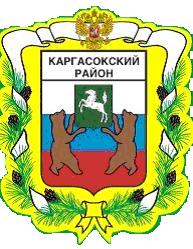 МУНИЦИПАЛЬНОЕ ОБРАЗОВАНИЕ «Каргасокский район»ТОМСКАЯ ОБЛАСТЬГЛАВА КАРГАСОКСКОГО РАЙОНА	В целях развития и поддержки  и  поддержки предпринимательства на территории Каргасокского района, увеличения налогооблагаемой базыПОСТАНОВЛЯЮ:	1. Создать  Координационный совет по улучшению инвестиционного климата и вопросам развития малого и среднего предпринимательства на территории Каргасокского района в составе согласно приложению 1.	2. Утвердить Положение о Координационном совете по улучшению инвестиционного климата и вопросам развития малого и среднего предпринимательства на территории Каргасокского района согласно  приложению  2.	3. Настоящее постановление опубликовать в районной газете «Северная правда» и разместить на официальной сайте Администрации Каргасокского района.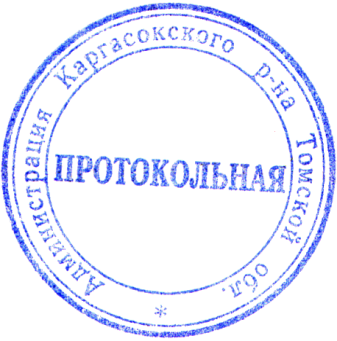 Утвержден постановлениемГлавы Каргасокского районаот 19.09.2008 № 173Приложение 1СОСТАВ Координационного совета по улучшению инвестиционного климата и вопросам развития малого и среднего предпринимательства на территории Каргасокского района1.Рублёва В.А. – Заместитель Главы Каргасокского района по экономике – председатель Совета.2.Ожогина И.А. – начальник отдела экономики и социального развития Администрации Каргасокского района - заместитель председателя Совета.3.Иванов Д.А. - главный специалист по потребительскому рынку и развитию предпринимательства Администрации Каргасокского района.(Пункт 3 приложения изм. в редакции постановления АКР от 30.04.2019 № 118)4. Брагин В.В. – председатель Думы Каргасокского района (по согласованию).5. Полушвайко Н.Н. – начальник отдела по управлению муниципальным имуществом и земельными ресурсами Администрации Каргасокского района.6.Бочкова М.П. – директор автономной некоммерческой организации «Центр развития сельского предпринимательства» (по согласованию).7.Огуречева О.В. – директор ОГБУ «Центр занятости населения Каргасокского района» (по согласованию).8. Шнуров Д.Б. – индивидуальный предприниматель (по согласованию)(Пункт в редакции постановления АКР от 29.08.2019 № 195)10.Ложников А. Н. - индивидуальный предприниматель (по согласованию).11.Енин А.С. - индивидуальный предприниматель (по согласованию).(Пункт изменен постановлением АКР от 29.08.2019 № 195)12.Соколов Д. Б. – директор ООО «ГеоКондр» (по согласованию).13.Соколова С. Ю. - индивидуальный предприниматель (по согласованию).14.Гришаева А. О. - индивидуальный предприниматель (по согласованию).Утверждено постановлениемГлавы Каргасокского районаот 19.09.2008 № 173Приложение 2ПОЛОЖЕНИЕо Координационном совете по улучшению инвестиционного климата и вопросам развития малого и среднего предпринимательства на территории Каргасокского района1. ОБЩИЕ ПОЛОЖЕНИЯ	1. Координационный совет по улучшению инвестиционного климата и вопросам развития малого и среднего предпринимательства на территории Каргасокского района (далее - Совет) – постоянно действующий совещательный и экспертный орган Администрации Каргасокского района.	2. В своей деятельности Совет руководствуется Конституцией Российской Федерации, законодательными и нормативными правовыми актами Российской Федерации, Томской области, муниципальными правовыми актами  муниципального образования «Каргасокский  район».II. ЦЕЛИ И ЗАДАЧИ ФУНКЦИИ СОВЕТА3. Основными целями совета являются:1) развитие инвестиционной и предпринимательской деятельности на территории муниципального образования «Каргасокский район»;2) согласование и координация действий бизнеса и органов местного самоуправления в вопросах улучшения инвестиционного климата;3) вовлечение инвесторов (включая субъектов малого и среднего предпринимательства) в разработку и реализацию политики по привлечению инвестиций, общественную экспертизу инвестиционных проектов, затрагивающих вопросы безопасности жизнедеятельности населения;4) рассмотрение инициатив бизнес-сообщества	4. В задачи Совета входят:	- обеспечение благоприятных условий для развития субъектов малого и среднего предпринимательства в пределах полномочий органов местного самоуправления муници-пального образования  «Каргасокский район»;	- выявление и решение проблем субъектов малого и среднего предпринима-тельства;	- совершенствование муниципальных правовых актов,  регулирующих отношения в сфере малого и среднего предпринимательства;	- формирование инфраструктуры поддержки субъектов мало и среднего предпри-нимательства  и  обеспечение её деятельности;	- привлечение субъектов малого и среднего предпринимательства к решению вопросов местного значения муниципального образования «Каргасокский район» в социально-экономической сфере.- разработка рекомендаций по муниципальной поддержке инвестиционных проектов и процессов, стимулированию инвестиционной активности на территории муниципального образования «Каргасокский район»;- разработка рекомендаций по организации взаимодействия органов местного самоуправления и участников инвестиционного процесса, в том числе рекомендаций по сокращению административных барьеров, препятствующих осуществлению такого взаимодействия;- формирование предложений по обеспечению взаимодействия участников инвестиционного процесса с органами государственной власти субъекта Российской Федерации и территориальными органами федеральных органов исполнительной власти;- разработка предложений по приоритетным направлениям развития муниципального образования «Каргасокский район»;- рассмотрение проектов документов стратегического планирования инвестиционной деятельности на территории Каргасокского района, анализ хода и результатов реализации данных документов, подготовка предложений по их корректировке;- рассмотрение результатов реализации инвестиционных проектов, включая несостоявшиеся и неуспешные, анализ причин неудач в их реализации.	5. Для решения своих задач Совет осуществляет функции:	- анализ финансовых, экономических, социальных и иных показателей развития малого и среднего предпринимательства на территории  Каргасокского района;	- анализ эффективности применения мер по развитию малого и среднего предпри-нимательства;	- прогноз развития малого и среднего предпринимательства;	- разработка предложений основных направлений государственной политики в области повышения качества и безопасности продукции и услуг;	- выявление и анализ административных и иных барьеров на пути развития пред-принимательства и разработка рекомендаций по их устранению;	- разработка, экспертиза предложений по совершенствованию муниципальной программы развития и поддержки предпринимательства в Каргасокском районе, общий контроль за ходом  их  выполнения;	- консультативная и информационная  поддержка малого и среднего предпринима-тельства;	- обобщение и распространение опыта деятельности субъектов малого и среднего предпринимательства;	- формирование положительного общественного мнения о предпринимательстве через средства  массовой  информации;	- участие в разработке проектов муниципальных целевых программ, муниципальных правовых актов муниципального образования «Каргасокский район», затрагивающих интересы субъектов малого и среднего предпринимательства, проведение комплексных социально-экономических, научно-технических, инвестиционных и других экспертиз указанных  программ и  актов;	- содействие созданию и деятельности объединений (союзов, ассоциаций) субъектов  малого и среднего  предпринимательства;	- организация проведения конференций, совещаний, семинаров и других органи-зационных мероприятий с участием субъектов малого и среднего предпринимательства и иных заинтересованных структур;	- иные функции, необходимые  для  достижения  целей  деятельности Совета.- организация взаимодействия Администрации Каргасокского района, исполнительных органов государственной власти Томской области, региональных институтов развития по сопровождению инвестиционных проектов, органов местного самоуправления муниципальных образований поселений, общественных организаций, юридических лиц и индивидуальных предпринимателей по вопросам реализации инвестиционной и предпринимательской деятельности на территории Каргасокского района;- содействие развитию механизмов муниципально-частного партнерства;- разработка предложений по формированию и совершенствованию механизмов повышения инвестиционной привлекательности и механизмов, обеспечивающих поддержку и развитие предпринимательской деятельности в муниципальном образовании «Каргасокский район»;- рассмотрение инвестиционного послания Главы Каргасокского района;- разработка рекомендаций при формировании инвестиционного паспорта муниципального образования «Каргасокский район»;- рассмотрение и оценка планов мероприятий («дорожных карт») органов местного самоуправления муниципального образования «Каргасокский район» по реализации антимонопольного комплаенса;- рассмотрение и утверждение Доклада об антимонопольном комплаенсе.(Пункт 5 приложения в редакции постановления АКР от 30.04.2019 № 118)	6. Полномочия  Совета:	- запрашивать в органах государственной  власти, органах местного самоуправ-ления, в организациях, независимо от их организационно-правовой формы и  формы собственности, индивидуальных предпринимателей и граждан информацию, необходимую для осуществления деятельности  Совета;	- привлекать специалистов в различных сферах деятельности, представителей органов государственной власти, органов местного самоуправления, организаций, незави-симо от их организационно-правовой формы собственности индивидуальных предпринимателей  и  граждан для участия в деятельности Совета;	- обращаться в органы государственной власти, органы местного самоуправления, организации, независимо от их организационно-правовой формы и формы собственности, индивидуальным предпринимателям с рекомендациями, предложениями по вопросам деятельности Совета;	- другие полномочия, связанные с деятельностью Совета.III. СОСТАВ И ПОРЯДОК  ОРМИРОВАНИЯ СОВЕТА	7. Совет формируется из представителей общественных объединений, предприни-мателей, органов местного самоуправления Каргасокского района, органов государствен-ной власти, представителей организаций, являющихся частью инфраструктуры поддержки предпринимательства. Персональный состав Совета утверждается постановлением Главы Каргасокского района.	8. Совет состоит  из председателя, заместителя председателя, секретаря, членов.	9. Председатель Совета руководит деятельностью Совета  и	- председательствует  на заседаниях Совета;	- организует проведение заседаний Совета, в том числе утверждает повестку заседания, определяет дату, место и время проведения заседаний;	- подписывает протоколы заседаний Совета, письма и иные документы Совета.	10. В случае отсутствия председателя Совета  его полномочия осуществляет замес-титель  председателя  Совета.	11. Секретарь Совета осуществляет организационное обеспечение деятельности Совета, в том числе ведет протоколы заседаний Совета, подготавливает документацию, необходимую для проведения заседаний Совета, извещает членов о времени и дате прове-дения заседаний, осуществляет рассылку документов и выполняет другие функции в соответствии с поручением председателя Совета.	12. Члены Совета принимают участие в работе Совета на общественных началах. Члены Совета имеют право:	- высказывать свое мнение по любому рассматриваемому вопросу на заседаниях Совета;	- запрашивать и получать через председателя Совета, его заместителя, секретаря Совета информацию, необходимую для выполнения поручений;	- вносить предложения по организации работы Совета;	- выступать в средствах массовой информации по вопросам, связанным с рассматриваемыми на Совете проектами, в рамках протоколов, принятых Советом.	13. В составе Совета для решения определенных вопросов (проведение экспертиз, подготовка проектов муниципальных правовых актов и другие) могут создаваться рабочие группы. Рабочая группа формируется председателем Совета. Руководитель рабочей группы назначается председателем совета и несет ответственность за результаты работы рабочей группы.IV. ПОРЯДОК ДЕЯТЕЛЬНОСТИ СОВЕТА	14. Заседания Совета проводятся по мере необходимости, но не реже одного раза в квартал. Заседание Совета считается  правомочным, если на нем присутствует не менее половины членов Совета.	15. Совет осуществляет свою деятельность в соответствии с планом работы, принятом на заседании Совета.	16. Решения Совета принимаются открытым голосованием, большинством голосов присутствующих на заседании членов Совета. Решение Совета оформляется протоколом заседания Совета и носит рекомендательный характер.	17. Информационное обеспечение деятельности Совета осуществляет отдел экономики и социального развития Администрации Каргасокского района.ПОСТАНОВЛЕНИЕ(в ред. Пост. от 25.03.2011 № 72; от 15.05.2012 №76; от 06.08.2013 № 212; от 03.08.2015 №119; от 31.01.2018 № 17, от 05.10.2018 № 293; от 30.04.2019 № 118; от 29.08.2019 № 195)ПОСТАНОВЛЕНИЕ(в ред. Пост. от 25.03.2011 № 72; от 15.05.2012 №76; от 06.08.2013 № 212; от 03.08.2015 №119; от 31.01.2018 № 17, от 05.10.2018 № 293; от 30.04.2019 № 118; от 29.08.2019 № 195)ПОСТАНОВЛЕНИЕ(в ред. Пост. от 25.03.2011 № 72; от 15.05.2012 №76; от 06.08.2013 № 212; от 03.08.2015 №119; от 31.01.2018 № 17, от 05.10.2018 № 293; от 30.04.2019 № 118; от 29.08.2019 № 195)19.09.2008№  173с. Каргасокс. Каргасок«О создании Координационного совета по улучшению инвестиционного климата и вопросам развития малого и среднего предпринимательства на территории Каргасокского района»(Наименование изменено на основании  постановения Администрации Каргасокского района от 05.10.2018 № 293)Глава Каргасокского районаА.М. Рожков